Introduction This report provides statistical information on Special Provision related to VCE external assessments for 2013 and from 2018 to 2022. This includes information on applications for Special Examination Arrangements (SEA) and Derived Examination Score (DES). The statistics for SEA exclude students with three examinations timetabled on one day. The statistics for DES are based on individual applications and exclude cases where a DES was approved due to either three examinations timetabled on one day or irregularities. The statistical information presented in this report is based on snapshots taken from the VCAA Assessment Processing System (APS). Figures extracted from snapshots provide more comparable statistical information over time. The 2022 ﬁgures are based on a snapshot as at 5 January 2023.Authorised and published by the Victorian Curriculum and Assessment Authority
Level 7, 2 Lonsdale Street
Melbourne VIC 3000ISBN 978-1-925264-55-5Telephone	+61 3 9032 1629Email		vcaa@education.vic.gov.au
Web		VCAA
ABN		82 628 957 617© Victorian Curriculum and Assessment Authority 2023No part of this publication may be reproduced except as specified under the Copyright Act 1968 or by permission from the VCAA. 
For more information go to: www.vcaa.vic.edu.au/Pages/aboutus/policies/policy-copyright.aspxThe VCAA provides the only official, up-to-date versions of VCAA publications. Details of updates can be found on the VCAA website: www.vcaa.vic.edu.auThis publication may contain copyright material belonging to a third party. Every effort has been made to contact all copyright owners. If you believe that material in this publication is an infringement of your copyright, please email the Copyright Officer: vcaa.copyright@edumail.vic.gov.auCopyright in materials appearing at any sites linked to this document rests with the copyright owner/s of those materials, subject to the Copyright Act. The VCAA recommends you refer to copyright statements at linked sites before using such materials.The VCAA logo is a registered trademark of the Victorian Curriculum and Assessment Authority.ContentsExecutive SummaryOverview of Special Provision related to VCE external assessmentsA high proportion of students who apply for Special Examination Arrangements (SEA) have provisions approved.A high proportion of students who apply for a Derived Examination Score (DES) have their applications approved.Special Examination Arrangements (SEA) student applications and approvals 
(see page 7)The overall number of students who applied for SEA has been increasing. In 2022, 8,369 students applied for SEA, an increase of 149.1% from 3,360 in 2013. Between 2021 and 2022, the percentage of students who applied for SEA increased by 16.6%.The overall number of students with approved SEA has been steadily increasing. In 2022, there were 8,235 students with approved SEA, an increase of 155.7% from 3,221 in 2013. Between 2021 and 2022 the percentage of students with approved SEA increased by 16.2%.Overall a high proportion of the applications submitted by students have provisions approved. In 2022, 98.4% of applications were approved.Breakdown of Special Provision categories for SEA applications (see page 10)The most common categories with approved SEA in 2022 were Mental Health Condition followed by Health Impairment.  Of the approved SEA, 41.8% were accounted for by Mental Health Condition and 20.3% by Health Impairment.Derived Examination Score (DES) applications and approvals (see page 17)The number of examinations where a DES was requested has shown some fluctuation over time. In 2022, there were 8,273 examinations where a DES was requested, a increase of 109.1% from 3,956 in 2013. In 2022, there was a 99.4% increase on the number of requests in 2021 (4,149 examinations). This is primarily due to a DES being requested for 4,625 examinations due to floods.  Putting aside DES requested due to floods, in 2022 there was a 12.1% decrease on the 2021 ﬁgure (4,149 examinations). The overall proportion of applications approved for a DES has been steadily increasing. In 2022 there were 7,992 (96.6%) DES approvals.Breakdown of Special Provision categories for DES applications (see page 21)Putting aside DES approved due to floods, the most common categories  of applications for a DES are acute illness/circumstances which accounted for 42.2% of all applications in 2022 followed by COVID-19 which accounted for 15.6% of all applications.1	Overview of Special Provision related to VCE external assessmentsThis section provides background information on Special Provision related specifically to VCE external assessments. 1.1	BackgroundThe VCAA Special Provision policy aims to provide students in defined circumstances with the opportunity to participate in and complete their secondary level studies.The underlying principle of the VCAA Special Provision Policy is to ensure that the most appropriate, fair and reasonable options are available for students to demonstrate their capabilities if their learning and assessment programs are affected by disability, illness, impairment or other circumstances. Special Provision should provide equivalent, alternative arrangements for students, but not confer an advantage to any student over other students.Special Provision is available to students completing the VCE for classroom learning, School-based Assessment and VCE external assessments.There are two types of Special Provision available to students completing VCE external assessments: Special Examination Arrangements (SEA)Derived Examination Score (DES). For VCE external assessments, which include all VCE examinations, the Extended Investigation Critical Thinking Test, written report and oral presentation and the General Achievement Test (GAT), the VCAA is responsible for determining eligibility and for granting approval in the form of Special Examination Arrangements and the Derived Examination Score (DES).This report provides statistical information on the SEA and DES application processes.2	Overview of the Special Examination Arrangements processThis section provides background information on the Special Examination Arrangements (SEA) application process. 2.1	BackgroundSpecial Examination Arrangements may be approved for students with disabilities, illnesses or other circumstances that affect their ability to access a VCE external assessment.The VCAA recognises that some students with a disability, as defined in the Disability Discrimination Act 1992 (Cwlth), or illness, may require Special Examination Arrangements to enable them to access the examination/test questions and communicate their responses in a timed external assessment.The VCAA considers each application for Special Examination Arrangements on the basis of independent professional and/or educational and academic assessments, any school-based evidence and recommendations provided with the application, and the VCAA’s assessment.The prime consideration is the impact of a disability and/or illness on the student’s capacity to undertake their VCE external assessments and, if necessary, what reasonable adjustments can be made to enable the student to complete their VCE external assessments.The professional, educational and academic assessments, along with school-based evidence, will be considered by the VCAA on a case-by-case basis. The VCAA will make a decision based on all evidence received with an application.2.2	Eligibility for SEAStudents are eligible for SEA if it can be demonstrated that their capacity to access a VCE external assessment is impaired due to:Mental Health condition (e.g. anxiety disorders, depression) Health Impairment (e.g. diabetes, chronic fatigue syndrome)Physical DisabilitySpeciﬁc Learning DisorderLanguage DisorderDeaf and hard of hearingVision ImpairmentMotor Disorders.2.3	Types of SEASpecial Examination Arrangements can include the following.Rest breaks. Rest breaks are typically approved at a rate of 10 minutes per hour of the ‘total examination writing time’. Rest breaks are in addition to the writing  time. In specific circumstances, the VCAA may approve ‘unlimited rest breaks’ to facilitate management of a medical or physical condition.Extra working time. Extra working time is typically approved at a rate of 10 minutes per hour of the ‘total examination writing time’. In specific circumstances, the VCAA may approve ‘extra working time’ in excess of 10 minutes per hour.Separate rooms. If the use of a scribe (or electronic scribe), reader (or electronic reader) or clarifier has been approved by the VCAA, a student must complete their external assessment in a separate examination room. Where a student is completing their external assessment in a separate room, a supervisor must be present.Use of computers, tablets and/or assistive technology. Small group settings. Where a school has two or more students undertaking an examination in the same session, that have the same or similar approved Special Examination Arrangements, the school can at their discretion choose to seat these students in the same room with appropriate supervision.Readers. The function of a reader is to read the examination paper and/or the student’s responses as often as requested by the student.Electronic readers. If a student is approved the use of an electronic reader or reader software, they must be supervised in a separate room.Scribes. The function of a scribe is to record, on the appropriate response material, the verbal responses and directions made by the student in the process of answering the question/s.Electronic scribes. If a student is approved the use of scribing software, they must be supervised in a separate room.Clarifiers. The function of a clarifier is to clarify words contained within examination/test questions. The appointed clarifier may work with the student during any practice examinations.Auslan interpreters. The role of an Auslan interpreter is to facilitate communication between the student, the supervisor, the reader, scribe and/or clarifier. The Auslan interpreter signs everything that is spoken and voices everything that is signed by the student.Alternative format examination papers. Alternative format examination papers and materials can include enlarged print, electronic text and Braille.Alternative examination venues. In exceptional circumstances the VCAA will approve for a student to sit an external assessment at an alternative venue, for example, at home or in hospital. Such circumstances include serious physical or psychological incapacity.3	Special Examination Arrangements statistics This section provides information on the number of students who applied for SEA and the number that had provisions approved, as well as a breakdown on categories for SEA. The statistics for SEA exclude students with three examinations timetabled on one day. Information on sector is based on the student’s home school or home provider. 3.1	Number of students with applications and approvalsThe overall number of students who applied for SEA has been increasing (see Table 1).In 2022, 8,369 students applied for SEA, an increase of 149.1% from 3,360 in 2013. Between 2021 and 2022, the percentage of students who applied for SEA increased by 16.6%.The increase in the number of students submitting applications over the past ten years may be attributed to one or more of the following reasons:greater awareness among schools, students and parents as to the provisions available to support students with special needs while they undertake their VCEimproved support mechanisms within and outside schoolsgreater number of students presenting with issues that potentially require special provision. This may be due to there being less stigma associated with students making their school, and potentially peers, aware of their specific health issues and/or personal circumstances.The overall number of students with approved SEA has been steadily increasing (see Table 1).In 2022, there were 8,235 students with approved SEA, an increase of 155.7% from 3,221 in 2013. Between 2021 and 2022 the percentage of students with approved SEA increased by 16.2%.From 2013 to 2022, there have been large increases in the number of students with approved SEA across the three major sectors (that is, the Catholic, government and independent sectors). The increase in the number of students with approved SEA over this period is most likely attributed to similar reasons to those outlined above in relation to the increasing number of applications. In essence, schools are more likely to be better informed and equipped to manage the application process for their students, ensuring applications are only submitted where appropriate and all required evidence is provided.Table 1: Number of students with SEA applications and approvals by sector, 2013 and 2018 – 2022Figure 1: Number of students with approved SEA by sector, 2013 and 2018 – 2022          Note: Adult and Other Providers not included.3.2	Percentage of students with approvalsA high proportion of the applications submitted by students had provisions approved (see Table 1). The percentage of approvals had generally been increasing over time.In 2022, the overall proportion of applications with provisions approved was 98.4%, an increase of 2.5 percentage points from 2013. The proportion of approvals is similar in the Catholic and government sectors and slightly lower in the independent sector. Although the adult sector has a high proportion of approvals, the number of students applying is much smaller than the other sectors.Figure 2: Percentage of students with approved SEA by sector, 2013 and 2018 – 2022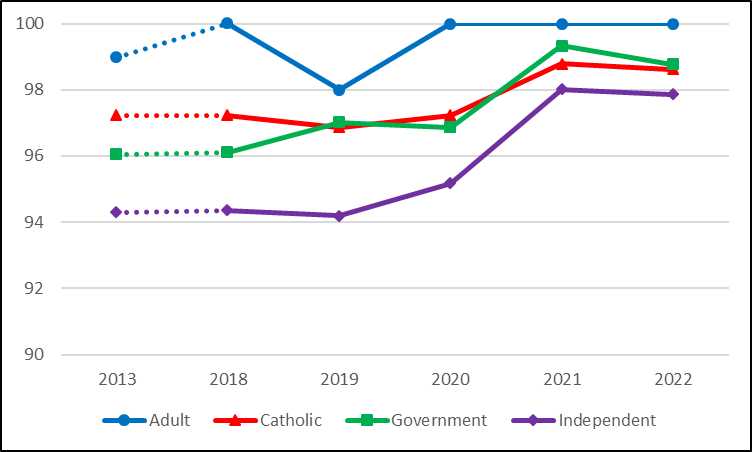          Note: Other Providers not included.3.3	Breakdown of Special Provision categories for SEA applicationsThe most common categories with approved SEA in 2022 were Mental Health Condition followed by Health Impairment (see Table 2).  Of the approved SEA, 41.8% were accounted for by Mental Health Condition and 20.3% by Health Impairment.Up until 2018, SEA applications submitted on the basis of a Motor Disorders were included under the category of Learning Disability. From 2019, statistics on Motor Disorders conditions are reported as a separate category.Similarly up until 2017, SEA applications submitted on the basis of a Mental Health Condition were included under the category of Health Impairment. Since 2018 statistics on Mental Health conditions are reported as a separate category. Emergency applications relate to SEA applications that are submitted on the basis of students experiencing a sudden illness, accident or personal trauma immediately before or during an assessment period.Table 2: Number of approved SEA by category and percentage distribution across categories, 2013 and 2018 – 2022     Note: From 2020, students could be recorded against multiple categories.  Prior to this students were only recorded against one category. Table 3 presents the number of SEA applications, the number and percentages approved within each SEA category for 2013 and 2018 to 2022. Overall, 98.6% SEA applications were approved in 2022. The categories with the highest proportion of approvals in 2022 were Vision Impaired (100%) followed by Emergency Application (99.8%) and Mental Health Condition (both 99.6%). The category with the lowest proportion of approvals in 2022 was Learning Disability (91.7%).Figure 3 presents the proportion of approvals within each category.  There has been an overall increase in the proportion of approvals over the last 10 years.  In 2022, the overall proportion of approvals was 98.6%, an increase of 2.7 percentage points from 2013.Table 3: Number of SEA applications, approvals and percentage distribution of approved by category, 2013 and 2018 – 2022Figure 3: Percentage of approved SEA’s by category, 2013 and 2018 – 2022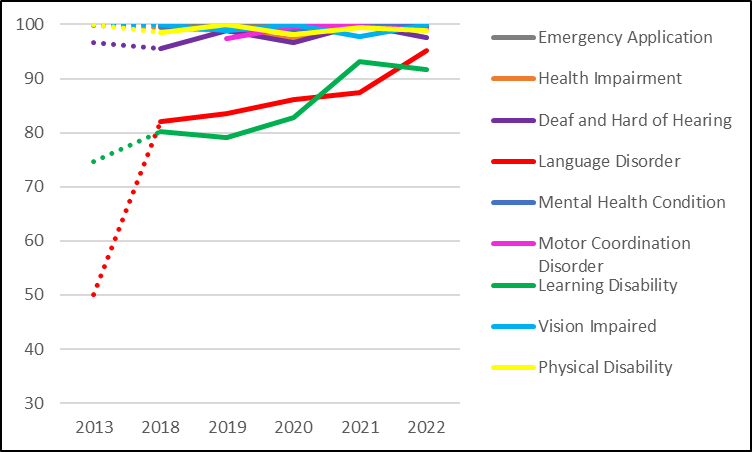 3.4	Breakdown of Special Provision Applications by Category and SectorThe largest growth in the number of applications from 2013 to 2022 has been in the Emergency Application and Learning Disability categories with increases across the three major sectors (that is, the Catholic, government and independent sectors) (see Table 4).The Mental Health Condition category, although only reported as a separate category from 2018, has seen a continual high increase in the number of applications.Table 4: Number of applications by Special Provision category and sector, 2013 and 2018 – 20224	Overview of the Derived Examination Score (DES) application processThis section provides background information on the Derived Examination Score (DES) application process.4.1	BackgroundStudents who are ill or affected by other personal circumstances at the time of a VCE external assessment and whose result is unlikely to be a fair or accurate indication of their learning or achievement in the study may apply for a DES. If their application is approved, a Derived Examination Score (DES) will be calculated by the VCAA.The purpose of a DES is to ensure that a student’s final result for an external assessment reflects as accurately as possible the level of achievement that would be expected based on the learning and achievement the student has demonstrated in the study over the year.A DES is not available for the GAT, Music Style and Composition Externally-assessed Task or Extended Investigation Externally-assessed Task written report.4.2	Eligibility for a DESStudents are eligible for a DES if they meet all of the following criteria:They have completed the course of study leading to the external assessment, and have a result for at least one other graded assessment in the same study.They experience the onset of an illness or the occurrence of an injury, personal trauma or serious intervening event in the period before or during a VCE external assessment, that has either prevented them from attending the external assessment or significantly affected their performance during the external assessment.They provide independent professional written evidence that demonstrates the illness, injury, personal trauma or serious intervening event has affected their performance in the external assessment or has prevented them from attending the external assessment.A ‘personal trauma’ may include, but is not limited to, the death or serious illness or an accident involving a family member, or family break-up.A ‘serious intervening event’ may include, but is not limited to, an accident on the way to or at an examination, attendance at a funeral of a family member or other person of close relationship, or the required attendance at a court proceeding.4.3	How is a DES calculated?The calculation for the DES uses all other available scores for the student in the affected study and the indicative grade for any external assessments provided by the school and the GAT component scores. For each approved application for a specific external assessment, the VCAA will calculate a range of possible DES scores, which will be calculated statistically from the student’s other assessments, including:moderated School-based AssessmentsGAT component scoresother external assessment scores if applicableindicative grades provided by the school.The contribution made by the graded assessments, the indicative grade and the GAT component scores is determined by analysis of the comparison of this data with the final score for external assessment for all students who have not applied for a DES. For all external assessment this analysis indicates that the two graded assessment scores provide the greatest contribution to all the predictors.If a student is eligible for a DES and the highest of the predictors is greater than the achieved external assessment score, the highest predictor is chosen as the final score for the student in the relevant external assessment.5	Derived Examination Score statisticsThis section provides information on student applications and applications approved for a Derived Examination Score (DES). The DES statistics are based on individual applications and exclude students with three examinations timetabled on one day and irregularities. Information on sector is based on the student’s home school or home provider.5.1	Number of examinations where a DES was requested and number of approvalsThe number of examinations where a DES was requested has shown some fluctuation over time. In 2022, there were 8,273 examinations where a DES was requested, a increase of 109.1% from 3,956 in 2013. In 2022, there was a 99.4% increase on the number of requests in 2021 (4,149 examinations). This is primarily due to a DES being requested for 4,625 examinations due to floods.  Putting aside DES requested due to floods, in 2022 there was a 12.1% decrease on the 2021 ﬁgure (4,149 examinations). The significant increase in 2022 is due primarily to students impacted by the floods,  Schools were able to apply for a DES on behalf of students for one or more of their examinations if they were prevented from completing the examination or their performance was significantly impacted by the floods.  All these applications were approved.Similarly, the number of applications approved for a DES has shown some fluctuation over time.5.2	Percentage of approvalsThe overall proportion of applications approved for a DES has been steadily increasing. In 2022 there were 7,992 (96.6%) DES approvals.Table 5: Number of examinations where a DES was requested, number of approvals and percentage of DES approvals by sector, 2013 and 2018 – 2022Figure 4: Percentage of approvals by sector, 2013 and 2018 – 2022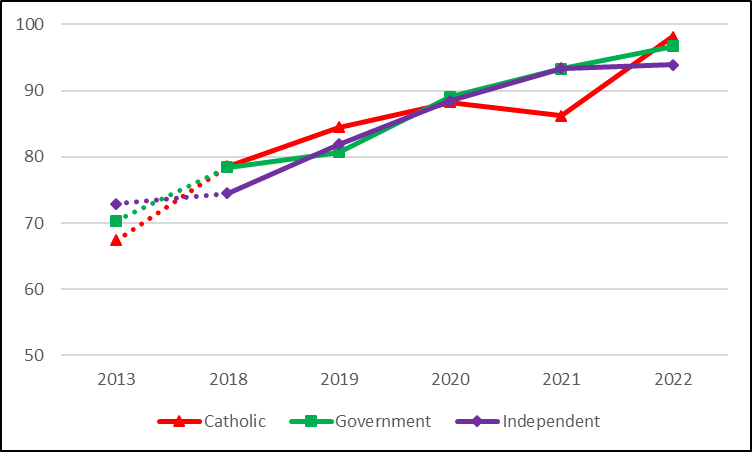           Note: Adult and Other Providers not included.5.3	Number of students with DES applications and approvalsThe number of students with one or more DES applications has shown some fluctuation over time (see Table 6). In 2022, there were 2,966 students with one or more DES applications, an increase of 101.4% from 1,473 in 2013.Some students are applying for a DES for more than one examination, however, they may not have all of these approved.Table 6: Number of students with DES applications and approvals by sector, 2013 and 2018 – 2022In 2022, of the students impacted by the floods, there were 567 students from the Catholic sector with a DES application, 487 students from the government sector and 185 from the independent sector (see Table 7).  All of these students were approved.Table 7: Number of flood impacted students with DES applications and approvals by sector, 20225.4	Breakdown of DES categoriesThe most common categories of applications for a DES are flood which accounted for 58.4% of all applications in 2022 followed by acute illness/circumstances which accounted for 18.6% of all applications. (see Table 9).All applications specifically related to the illness/trauma of family/close friend that met the eligibility criteria were approved.  Similarly all applications received for students significantly impacted by the floods in 2022 were approved.Removing DES due to floods, the most common categories  of applications for a DES are acute illness/circumstances which accounted for 42.2% of all applications in 2022 followed by COVID-19 which accounted for 15.6% of all applications.In 2022, the highest proportion of approvals where the DES was requested was in the flood and COVID-19 categories (see Table 10). There were 100% approved applications where the DES was requested in the flood category and 95.8% in the COVID-19 category.Table 8: Description of DES Categories                 1 Each case is assessed individually.Table 9: Number and percentage of examinations where DES was requested by category, 2013 and 2018 – 2022In 2022, schools were able to apply for a DES on behalf of students for one or more of their examinations if they were prevented from completing an examination or their performance was significantly impacted by the floods.Figure 5: Number of DES Approved/Not Approved, 2013 and 2018 – 2022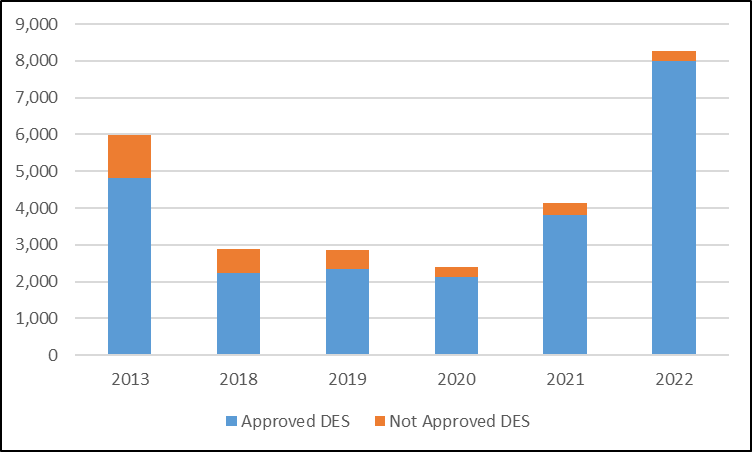 Table 10: Number of examinations where DES was requested and number of examinations where DES was approved by category, 2013 and 2018 – 2022Number of students with applicationsNumber of students with applicationsNumber of students with applicationsNumber of students with applicationsNumber of students with applicationsNumber of students with applicationsNumber of students with approvalsNumber of students with approvalsNumber of students with approvalsNumber of students with approvalsNumber of students with approvalsNumber of students with approvalsPercentage of students approvedPercentage of students approvedPercentage of students approvedPercentage of students approvedPercentage of students approvedPercentage of students approvedSECTOR201320182019202020212022201320182019202020212022201320182019202020212022Adult98565059612897564959612899.010098.0100100100Catholic8321,3961,4991,5121,7332,0938091,3571,4521,4701,7122,06497.297.296.997.298.898.6Government1,3422,1542,3472,7472,8123,1621,2892,0702,2772,6612,7933,12396.196.197.096.999.398.8Independent1,0871,8781,9792,1582,5683,0841,0251,7721,8642,0542,5173,01894.394.494.295.298.097.9Other Providers100132100132100N/AN/A100N/A100Total3,3605,4845,8756,4777,1778,3693,2215,2555,6426,2457,0868,23595.995.896.096.498.798.4Number of approvalsNumber of approvalsNumber of approvalsNumber of approvalsNumber of approvalsNumber of approvalsPercentage approvedPercentage approvedPercentage approvedPercentage approvedPercentage approvedPercentage approvedCATEGORY201320182019202020212022201320182019202020212022Emergency Application7958969031,2401,4741,83024.717.116.017.517.918.7Health Impairment1,8611,5321,5601,6831,7901,98857.829.227.623.721.820.3Deaf and Hard of Hearing5763878970781.81.21.51.30.90.8Language Disorder9505181981360.31.00.91.11.21.4Mental Health Condition-1,7782,0632,7503,3514,092-33.836.638.840.841.8Motor Disorders--148225272291--2.63.23.33.0Physical Disability6263772131891751.91.21.43.02.31.8Learning Disability3687866687268881,08211.415.011.810.210.811.0Vision Impairment69878582901212.11.71.51.21.11.2Total3,2215,2555,6427,0898,2229,793100100100100100100Number of applicationsNumber of applicationsNumber of applicationsNumber of applicationsNumber of applicationsNumber of applicationsNumber of approvalsNumber of approvalsNumber of approvalsNumber of approvalsNumber of approvalsNumber of approvalsPercentage approvedPercentage approvedPercentage approvedPercentage approvedPercentage approvedPercentage approvedCATEGORY201320182019202020212022201320182019202020212022201320182019202020212022Emergency Application7958979041,2411,4741,8337958969031,2401,4741,83010099.999.999.910099.8Health Impairment1,8641,5421,5781,7301,7931,9971,8611,5321,5601,6831,7901,98899.899.498.997.399.899.5Deaf and Hard of Hearing59668892708057638789707896.695.598.996.710097.5Language Disorder1861619411214395051819813650.082.083.686.287.595.1Mental Health Condition-1,7862,0842,7743,3574,109-1,7782,0632,7503,3514,092-99.699.099.199.899.6Motor Disorders--152226273294--148225272291--97.499.699.699.0Physical Disability62647721719017762637721318917510098.410098.299.598.9Learning Disability4939818458779541,1803687866687268881,08274.680.179.182.893.191.7Vision Impaired6987868292121698785829012110010098.810098100Total3,3605,4845,8757,3338,3159,9343,2215,2555,6427,0898,2229,79395.995.896.096.798.998.6CATEGORYSECTOR201320182019202020212022Adult6545126Catholic217238275322382465Emergency ApplicationGovernment308346354577599710Independent263308271337481650Other Providers100002Total7958979041,2411,4741,833Adult76181411148Catholic467455441419471524Health ImpairmentGovernment754602662781747844Independent567467461519559621Other Providers000020Total1,8641,5421,5781,7301,7931,997Catholic152011201928Government302954493835Deaf and Hard of HearingIndependent141723221317Other Providers000100Total596688927080Catholic62122304085Language DisorderGovernment51418331827Independent72621315431Total18616194112143Adult-2725413515Catholic-431522648805974Mental Health ConditionGovernment-7599011,1521,3471,563Independent-5696369331,1691,557Other Providers-00010Total-1,7862,0842,7743,3574,109Adult--3210Catholic--45587274Motor DisordersGovernment--43727978Independent--6194121142Total--152226273294Adult201323Catholic152223474244Physical DisabilityGovernment242626908572Independent211627776158Total626477217190177Adult1063330Catholic96181141136170236Learning DisabilityGovernment185339248284272371Independent202455453454509573Total4939818458779541,180Adult400121Catholic162819202931Vision ImpairedGovernment363941342637Independent132026273552Total6987868292121Grand Total3,3605,4845,8757,3338,3159,934Number of examinations where a DES was requestedNumber of examinations where a DES was requestedNumber of examinations where a DES was requestedNumber of examinations where a DES was requestedNumber of examinations where a DES was requestedNumber of examinations where a DES was requestedNumber of examinations where a DES request was approvedNumber of examinations where a DES request was approvedNumber of examinations where a DES request was approvedNumber of examinations where a DES request was approvedNumber of examinations where a DES request was approvedNumber of examinations where a DES request was approvedPercentage of DES approvedPercentage of DES approvedPercentage of DES approvedPercentage of DES approvedPercentage of DES approvedPercentage of DES approvedSECTOR201320182019202020212022201320182019202020212022201320182019202020212022Adult61404433581647263131531577.065.070.593.991.493.8Catholic1,0027428885711,0083,0006755837505048692,94567.478.684.588.386.298.2Government1,7961,2391,0841,1202,0323,4401,2639718759981,8963,32670.378.480.789.193.396.7Independent1,0978638386831,0421,8038006436866049731,69372.974.581.988.493.493.9Other Providers08709140870913-100100-10092.9Total3,9562,8922,8612,4074,1498,2732,7852,2312,3492,1373,8007,99270.477.182.188.891.696.6Number of students with DES applicationNumber of students with DES applicationNumber of students with DES applicationNumber of students with DES applicationNumber of students with DES applicationNumber of students with DES applicationNumber of students with approvalNumber of students with approvalNumber of students with approvalNumber of students with approvalNumber of students with approvalNumber of students with approvalSECTOR201320182019202020212022201320182019202020212022Adult261316162482071415237Catholic364281325264460969286241297232416944Government6415354315691,0191,2925024413665069561,247Independent442348317308490690346285283265461645Other Providers032027032026Total1,4731,1801,0911,1571,9952,9661,1549779621,0181,8582,849SECTORNumber of students with DES applicationNumber of students with approvalCatholic567567Government487487Independent185185Total1,2391,239CATEGORYDESCRIPTIONAcute illness/circumstancesFirst onset or ﬂare-up of illness, ﬂus, colds, headaches, migraines, hospitalisation during examsChronic illness/circumstances Illness diagnosed longer than a month, family breakdown, homeless COVID-19Student significantly impacted or unable to complete exam because of COVID-19Death1Family member/close friend before or during exams FamilyIllness/trauma of family/close friend FloodFlood 2022PsychologicalNewly diagnosed psychological illnesses OtherExam irregularities, ﬁre, ﬂood, etc Number of examinations where DES was requestedNumber of examinations where DES was requestedNumber of examinations where DES was requestedNumber of examinations where DES was requestedNumber of examinations where DES was requestedNumber of examinations where DES was requestedPercentage of examinations where DES was requestedPercentage of examinations where DES was requestedPercentage of examinations where DES was requestedPercentage of examinations where DES was requestedPercentage of examinations where DES was requestedPercentage of examinations where DES was requestedCATEGORY201320182019202020212022201320182019202020212022Acute illness/circumstances1,9171,5541,7711,0631,2031,54148.553.761.944.229.018.6Chronic illness/circumstances81755521734555848820.719.27.614.313.45.9COVID-19---1731,607568---7.238.76.9Death66045441441645149216.715.714.517.310.95.9Family49025526724920525912.48.89.310.34.93.1Flood-----4,835-----58.4Psychological614917714796641.51.76.26.12.30.8Other1125151429260.30.90.50.60.70.3Total3,9562,8922,8612,4074,1498,273100100100100100100Number of examinations where a DES was requestedNumber of examinations where a DES was requestedNumber of examinations where a DES was requestedNumber of examinations where a DES was requestedNumber of examinations where a DES was requestedNumber of examinations where a DES was requestedNumber of examinations where DES requested was approvedNumber of examinations where DES requested was approvedNumber of examinations where DES requested was approvedNumber of examinations where DES requested was approvedNumber of examinations where DES requested was approvedNumber of examinations where DES requested was approvedPercentage of  examinations where DES requested was approvedPercentage of  examinations where DES requested was approvedPercentage of  examinations where DES requested was approvedPercentage of  examinations where DES requested was approvedPercentage of  examinations where DES requested was approvedPercentage of  examinations where DES requested was approvedCATEGORY201320182019202020212022201320182019202020212022201320182019202020212022Acute illness/circumstances1,9171,5541,7711,0631,2031,5411,3071,2061,4629191,0751,42268.277.682.686.589.492.3Chronic illness/circumstances 81755521734555848843834216528648242353.661.676.082.986.486.7COVID-19---1731,607568---1691,513544---97.794.295.8Death66045441441645149259241036839543045289.790.388.995.095.391.9Family49025526724920525940322623523719124282.288.688.095.293.293.4Flood-----4,835-----4,835-----100Psychological614917714796643627110119835259.055.162.181.086.581.3Other112515142926920912262281.880.060.085.789.784.6Total3,9562,8922,8612,4074,1498,2732,7852,2312,3492,1373,8007,99270.477.182.188.891.696.6